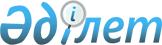 О внесении дополнений в постановление акимата от 6 февраля 2008 года № 158 "Об определении перечня должностей специалистов социального обеспечения, образования, работающих в аульной (сельской) местности, которым устанавливаются повышенные не менее чем на двадцать пять процентов должностные оклады и тарифные ставки, за счет средств районного бюджета
					
			Утративший силу
			
			
		
					Постановление акимата Житикаринского района Костанайской области от 8 февраля 2010 года № 52. Зарегистрировано управлением юстиции Житикаринского района Костанайской области 9 марта 2010 года № 9-10-136. Утратило силу - Постановлением акимата Житикаринского района Костанайской области от 10 октября 2013 года № 542

      Сноска. Утратило силу - Постановлением акимата Житикаринского района Костанайской области от 10.10.2013 № 542 (вводится в действие по истечении десяти календарных дней после дня его первого официального опубликования).      В соответствии с подпунктом 2) статьи 18, пунктом 3 статьи 238 Трудового кодекса Республики Казахстан от 15 мая 2007 года, пунктом 2 статьи 31 Закона Республики Казахстан от 23 января 2001 года "О местном государственном управлении и самоуправлении в Республике Казахстан", акимат ПОСТАНОВЛЯЕТ:



      1. Внести в постановление акимата "Об определении перечня должностей специалистов социального обеспечения, образования, работающих в аульной (сельской) местности, которым устанавливаются повышенные не менее чем на двадцать пять процентов должностные оклады и тарифные ставки, за счет средств районного бюджета" от 6 февраля 2008 года № 158 (зарегистрировано в Реестре государственной регистрации нормативных правовых актов за номером 9-10-94, опубликовано 18 июля 2008 года в газете "Житикаринские новости") следующие дополнения:



      заголовок и пункт 1 после слова "образования," дополнить словом "культуры,";



      в приложении к указанному постановлению:

      пункт 2 дополнить подпунктом 15) следующего содержания:

      "15) специалист по программному обеспечению.";

      дополнить пунктом 3 следующего содержания:

      "3. Должности специалистов культуры:

      1) директор, руководитель организации;

      2) заведующий сектором, отделом;

      3) художники всех наименований;

      4) методист;

      5) старший библиотекарь;

      6) библиотекарь;

      7) культорганизатор;

      8) музыкальный руководитель".



      2. Настоящее постановление вводится в действие по истечении десяти календарных дней после дня его первого официального опубликования.      Аким 

      Житикаринского района                      К. Испергенов      СОГЛАСОВАНО      Начальник государственного учреждения

      "Отдел экономики и бюджетного

      планирования Житикаринского района"

      _______________ Г. Жидебаева       Секретарь 

      Житикаринского районного маслихата

      _______________ Г. Алпысбаева

 

 
					© 2012. РГП на ПХВ «Институт законодательства и правовой информации Республики Казахстан» Министерства юстиции Республики Казахстан
				